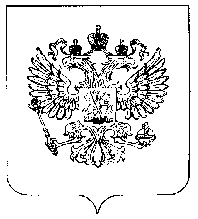 УПРАВЛЕНИЕ ФЕДЕРАЛЬНОЙ АНТИМОНОПОЛЬНОЙ СЛУЖБЫ ПО ЛЕНИНГРАДСКОЙ ОБЛАСТИ(Ленинградское УФАС России)(191124, Санкт-Петербург, ул. Смольного, д3)ПОВЕСТКА ЗАСЕДАНИЯРабочей группы по выработке предложений для Ленинградского УФАС России и Правительства Ленобласти о мерах по улучшения доступности услуг газоснабжения на территории Ленинградской областипри Экспертном совете по вопросам энергетике при Ленинградском УФАС России29.06.2017 									ул. Смольного, д.3О практике Ленинградского УФАС России при рассмотрении вопросов о нарушениях антимонопольного законодательства при газификации  на территории Ленинградской области. Предложения экспертов по мерам  улучшающим доступность услуг газоснабжения на территории Ленинградской области. Председатель экспертного советаЗаместитель руководителя						 Г.Н. КонновЛенинградского УФАС России(812) 274 30 70 Список участников заседания рабочей группы выработке предложений для Ленинградского УФАС России и Правительства Ленобласти о мерах по улучшения доступности услуг газоснабжения на территории Ленинградской области 29.06.2017 									ул. Смольного, д.3№ФИООрганизацияОтметка о присутствииРуслан АнверовичАбейдуллин Заместитель председателя СоветаРуководитель рабочей группыНачальник отдела контроля инфраструктурных рынков и энергетикиЕвлампиев Александр Владимирович Специалист-экспертЛенинградского УФАС РоссииМихаил Николаевич ЕщенкоНезависимый эксперт Валерий Федорович ВолковНезависимый эксперт Завицкий Дмитрий СергеевичКомитет по ТЭК ЛОГливко Наталья АлексеевнаАО «Газпром газораспределение Ленинградской области»Чащихина Светлана Георгиевна Комитет по тарифам и ценовой политике ЛО, заместитель председателяБорисенко Ольга КонстантиновнаКомитет экономического развития и инвестиционной деятельности ЛОНачальник отдела улучшения инвестиционного климата МО департамента инвестиционного развития и проектного управленияЕлена Николаевна ПанинаЭксперт ОНФпо взаимодействию с естественными монополиями Игорь ПавловичМихайловЭксперт ОНФ по вопросам энергетики